ГРАФИК ПРИЕМА ГРАЖДАН
ДЕПУТАТАМИ РАЙОННОЙ ДУМЫРАЙОННОГО МУНИЦИПАЛЬНОГО ОБРАЗОВАНИЯ «УСТЬ-УДИНСКИЙ РАЙОН».СЕДЬМОГО  СОЗЫВА 2019-2024 Г.Г.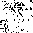 ОКРУГОКРУГФИОдепутата по округуМесто приема гражданМесто приема гражданДень, время приема граждан№Наименование населенного пункта, наименование улиц;ФИОдепутата по округуМесто приема гражданМесто приема гражданДень, время приема граждан1.Малышевское МО, в установленных границах (с. Малышевка. д. Баранова, д. Долганова)КАРАУЛЬСКИЙВиктор ВладимировичКАРАУЛЬСКИЙВиктор Владимировичс. Малышовка, ул. Школьная, 16 здание школыкаждая среда с 14-00 до 15-00 ч.2.Часть территории Молькинского МО (д. Лобагай, д. Халюты, д. Ясачная Хайрюзовка), Балаганкинское МО в установленных границах (с. Балаганка)ЧЕБУКОВАГалина АлександровнаЧЕБУКОВАГалина Александровнас. Мольказдание администрациикаждая среда с 13-30 до 16-00 ч.3.Часть территории Молькинского МО (с. Молька, д. Податовская), часть территории Новоудинского МО (д. Усть-Малой)БОНДАРЕВААнастасия СергеевнаБОНДАРЕВААнастасия Сергеевнас. Молька, ул. Советская, 1Детский садкаждая пятницас 17-00 до 18-00 ч.4.Часть территории Новоудинского МО (с. Новая Уда)ГАЛАГУЗЕлена ЕвгеньевнаГАЛАГУЗЕлена Евгеньевнас. Новая-Уда, ул. Горького, 6 здание школыкаждый понедельник с 13-00 до 14-00 ч.5.Часть территории Юголокского МО (д. Кижа), Игжейское МО в установленных границах (с. Игжей).РАВИНСКАЯОксана АнатольевнаРАВИНСКАЯОксана Анатольевнар.п. Усть-Уда, ул. Комсомольская, 19,2-й этаж, каб 28   каждая пятницас 13-00ч. до 17-00 ч.6.Усть-Удинское МО (городское поселение), часть территории:Улицы: Сосновая, Чехова, Свердлова, Калинина, Коммунаров, Ватутина, Гоголя, Некрасова, Ломоносова, Орджоникидзе, Маяковского, пер. РыбныйЕПОНЕШНИКОВАОльга МихайловнаЕПОНЕШНИКОВАОльга Михайловнар.п. Усть-Уда, ул. Пионерская, 24ЗДАНИЕ ШКОЛЫ №2,3-й этаж, каб. 65каждый четвергс 12-00 ч. до 13-00 ч.7.Усть-Удинское МО (городское поселение), часть территории:Улицы: Аэрофлотская, Береговая, Карла Маркса, Коминтерна, Лермонтова, Луговая, Мичурина, ПадьКРЫСАнатолий ВасильевичКРЫСАнатолий Васильевичр.п. Усть-Уда, ОГБУЗ «Усть-Удинская РБ», каб. Главного врачас понедельника по пятницус 8-30 до 16-00 ч